№151                                                                 от "23"декабря 2022 года                                             РЕШЕНИЕСобрания депутатов Шиньшинского сельского поселенияО внесении изменений в Соглашение о передаче части полномочий органов местного самоуправления Моркинского муниципального района органам местного самоуправления Шиньшинского сельского поселения на 2022 годВ соответствии с п.4 ст. 15 Федерального закона от 06 октября .        № 131-ФЗ «Об общих принципах организации местного самоуправления
в Российской Федерации» Собрание депутатов Шиньшинского сельского поселения РЕШАЕТ:1. Утвердить прилагаемый проект дополнительного Соглашения
к Соглашению о передаче части полномочий органов местного самоуправления Моркинского муниципального района органам местного самоуправления Шиньшинского сельского поселения на 2022 год. 2. Установить, что настоящее решение в части осуществления отдельных полномочий вступает в силу при получении межбюджетных трансфертов на исполнение соответствующих полномочий из бюджета Моркинского муниципального района.3. Контроль за исполнением настоящего решения возложить
на постоянную комиссию по социальным вопросам.Глава Шиньшинского сельского поселения                                                                        Р.М. НиколаеваДОПОЛНИТЕЛЬНОЕ СОГЛАШЕНИЕ К Соглашению о передаче части полномочий органов местного самоуправления Моркинского муниципального района органам местного самоуправления  Шиньшинского сельского поселения        Моркинский муниципальный район, именуемый в дальнейшем Муниципальный район, в лице Главы Моркинского муниципального района Ивановой Светланы Михайловны, действующей на основании Устава Моркинского муниципального района, с одной стороны, и Шиньшинское сельское поселение, именуемое в дальнейшем Поселение, в лице Главы Шиньшинского сельского поселения Николаевой Рамзии Мухаметхановны, действующего на основании Устава, с другой стороны, вместе именуемые стороны, заключили настоящее дополнительное Соглашение о нижеследующем:        1. Пункт 3.2 Соглашения изложить в следующей редакции:«3.2. Для осуществления полномочий, определенных в разделе 1 настоящего Соглашения Муниципальный район передает Поселению межбюджетные трансферты за счет дорожного фонда Муниципального района в сумме 899 900,00 рублей, согласно порядку расходования средств дорожного фонда.».       2. Настоящее дополнительное Соглашение составлено в двух экземплярах – по одному для каждой из сторон.       3. Настоящее дополнительное Соглашение является неотъемлемой частью Соглашения о передаче части полномочий органов местного самоуправления Моркинского муниципального района органам местного самоуправления Шиньшинского сельского поселения на 2022 год.       4. Настоящее дополнительное Соглашение вступает в силу с момента подписания и распространяется на правоотношения, возникшие с 01 января 2022 года.       5. Подписи сторон.«______»_______________2022 год            « ____»________________2022 годШенше ял кундемдепутатше- влакын  Погынжо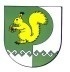 Собрание депутатов Шиньшинского сельскогопоселения425 154 Морко район.Шенше ял, Петров  урем, 1вТелефон-влак: 9-61-97425 154, Моркинский район,село Шиньша, ул.Петрова, 1вТелефоны: 9-61-97Глава Моркинского муниципального района_________________С.М. Иванова Глава Шиньшинскогосельского поселения________________ Р.М. Николаева